Publicado en Madrid, 22 de enero de 2018. el 22/01/2018 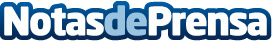 AirHelp gana "The App Tourism Awards 2018"La plataforma online líder que ayuda a los viajeros en sus compensaciones por incidencias aéreas se convierte en la Mejor App  Internacional de Servicios Turísticos 2018Datos de contacto:Tania LanchasActitud de Comunicación SL913022860Nota de prensa publicada en: https://www.notasdeprensa.es/airhelp-gana-the-app-tourism-awards-2018_1 Categorias: Viaje Entretenimiento Turismo Dispositivos móviles http://www.notasdeprensa.es